به نام ایزد  دانا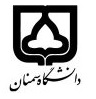 (کاربرگ طرح درس)		تاریخ بهروز رسانی:  03/10/1400دانشکده : علوم انسانی									نیم‌سال اول سال تحصیلی 1400-1401بودجهبندی درسمقطع: کارشناسی  کارشناسی ارشد  دکتری مقطع: کارشناسی  کارشناسی ارشد  دکتری مقطع: کارشناسی  کارشناسی ارشد  دکتری تعداد واحد: نظری: تعداد واحد: نظری: فارسی: مثنوی2 فارسی: مثنوی2 نام درسپیشنیازها و همنیازها:پیشنیازها و همنیازها:پیشنیازها و همنیازها:پیشنیازها و همنیازها:پیشنیازها و همنیازها:انگلیسی: انگلیسی: نام درسشماره تلفن اتاق: 31532161-023شماره تلفن اتاق: 31532161-023شماره تلفن اتاق: 31532161-023شماره تلفن اتاق: 31532161-023مدرس: حمیدرضا حسن زاده توکلیمدرس: حمیدرضا حسن زاده توکلیمدرس: حمیدرضا حسن زاده توکلیمدرس: حمیدرضا حسن زاده توکلیمنزلگاه اینترنتی: منزلگاه اینترنتی: منزلگاه اینترنتی: منزلگاه اینترنتی: پست الکترونیکی: h.hasanzadeh@semnan.ac.irپست الکترونیکی: h.hasanzadeh@semnan.ac.irپست الکترونیکی: h.hasanzadeh@semnan.ac.irپست الکترونیکی: h.hasanzadeh@semnan.ac.irبرنامه تدریس در هفته و شماره کلاس: ‌برنامه تدریس در هفته و شماره کلاس: ‌برنامه تدریس در هفته و شماره کلاس: ‌برنامه تدریس در هفته و شماره کلاس: ‌برنامه تدریس در هفته و شماره کلاس: ‌برنامه تدریس در هفته و شماره کلاس: ‌برنامه تدریس در هفته و شماره کلاس: ‌برنامه تدریس در هفته و شماره کلاس: ‌اهداف درس: آشنایی با متون عرفانی فارسیاهداف درس: آشنایی با متون عرفانی فارسیاهداف درس: آشنایی با متون عرفانی فارسیاهداف درس: آشنایی با متون عرفانی فارسیاهداف درس: آشنایی با متون عرفانی فارسیاهداف درس: آشنایی با متون عرفانی فارسیاهداف درس: آشنایی با متون عرفانی فارسیاهداف درس: آشنایی با متون عرفانی فارسیامکانات آموزشی مورد نیاز: امکانات آموزشی مورد نیاز: امکانات آموزشی مورد نیاز: امکانات آموزشی مورد نیاز: امکانات آموزشی مورد نیاز: امکانات آموزشی مورد نیاز: امکانات آموزشی مورد نیاز: امکانات آموزشی مورد نیاز: امتحان پایانترمامتحان میانترمارزشیابی مستمر(کوئیز)ارزشیابی مستمر(کوئیز)فعالیتهای کلاسی و آموزشیفعالیتهای کلاسی و آموزشینحوه ارزشیابینحوه ارزشیابی3030 (شفاهی)20202020درصد نمرهدرصد نمرهدرس‌نامه و منبع اصلی درس: داستان هایی از مثنوی عمدتا از دفتر دومرساله در زندگی مولانا (فروزانفر)شروح مثنوی (فروزانفر/ نیکلسون/ شهیدی/ زمانی)بحر در کوزه (زرین کوب)درس‌نامه و منبع اصلی درس: داستان هایی از مثنوی عمدتا از دفتر دومرساله در زندگی مولانا (فروزانفر)شروح مثنوی (فروزانفر/ نیکلسون/ شهیدی/ زمانی)بحر در کوزه (زرین کوب)درس‌نامه و منبع اصلی درس: داستان هایی از مثنوی عمدتا از دفتر دومرساله در زندگی مولانا (فروزانفر)شروح مثنوی (فروزانفر/ نیکلسون/ شهیدی/ زمانی)بحر در کوزه (زرین کوب)درس‌نامه و منبع اصلی درس: داستان هایی از مثنوی عمدتا از دفتر دومرساله در زندگی مولانا (فروزانفر)شروح مثنوی (فروزانفر/ نیکلسون/ شهیدی/ زمانی)بحر در کوزه (زرین کوب)درس‌نامه و منبع اصلی درس: داستان هایی از مثنوی عمدتا از دفتر دومرساله در زندگی مولانا (فروزانفر)شروح مثنوی (فروزانفر/ نیکلسون/ شهیدی/ زمانی)بحر در کوزه (زرین کوب)درس‌نامه و منبع اصلی درس: داستان هایی از مثنوی عمدتا از دفتر دومرساله در زندگی مولانا (فروزانفر)شروح مثنوی (فروزانفر/ نیکلسون/ شهیدی/ زمانی)بحر در کوزه (زرین کوب)منابع و مآخذ درسمنابع و مآخذ درستوضیحاتمبحثشماره هفته آموزشیمعرفی منابع دانشگاهی درباره مولاناقصه فروختن صوفیان بهیمه مسافر را برای سماع / دفتر2قصه کودک حلوافروش / دفتر2کرامات ابراهیم ادهم بر لب دریا1/ دفتر2کرامات ابراهیم ادهم 2قصه جستن آن درخت که هر که برگ او خورد نمیرد/ دفتر2موسی و شبان1/ دفتر2موسی و شبان2موسی و شبان3تشنه و جوی آب و دیوار/ دفتر2بایزید و حج / دفتر2توبه نصوح1/ دفتر5توبه نصوح2تمثیل شترجویان در بیان حکمت گمشده / دفتر2